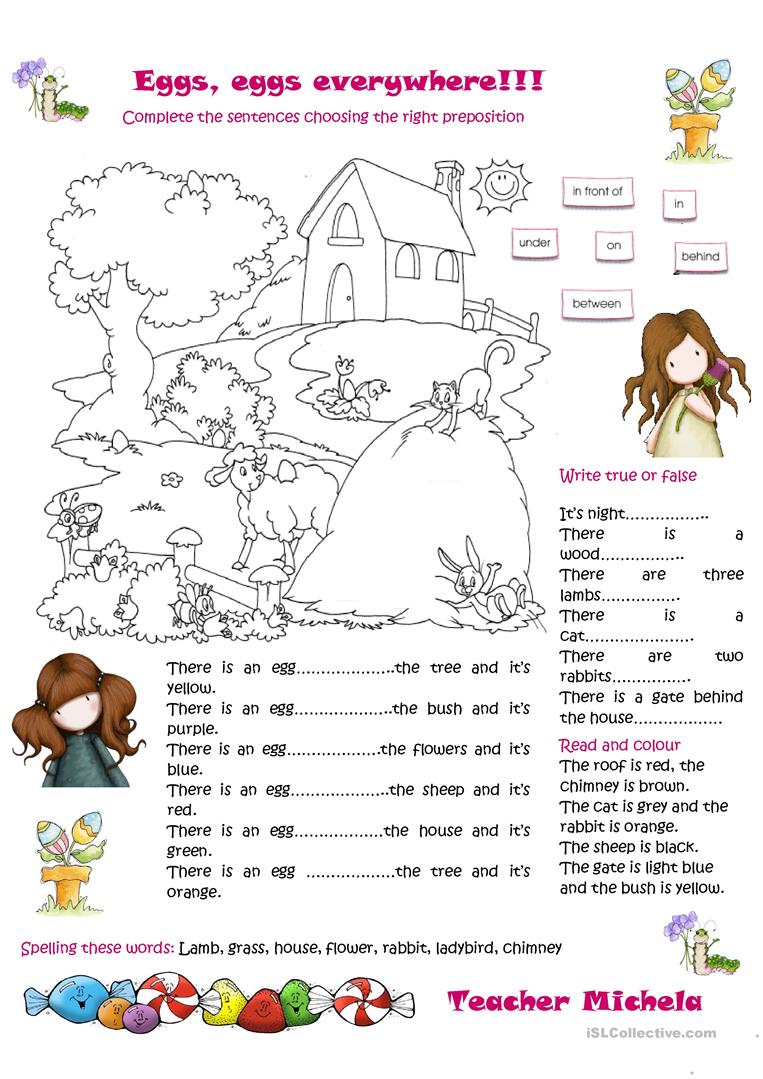 						IN						UNDER						      BETWEEN						ON							         BEHIND					      IN FRONT OF